Král Lávra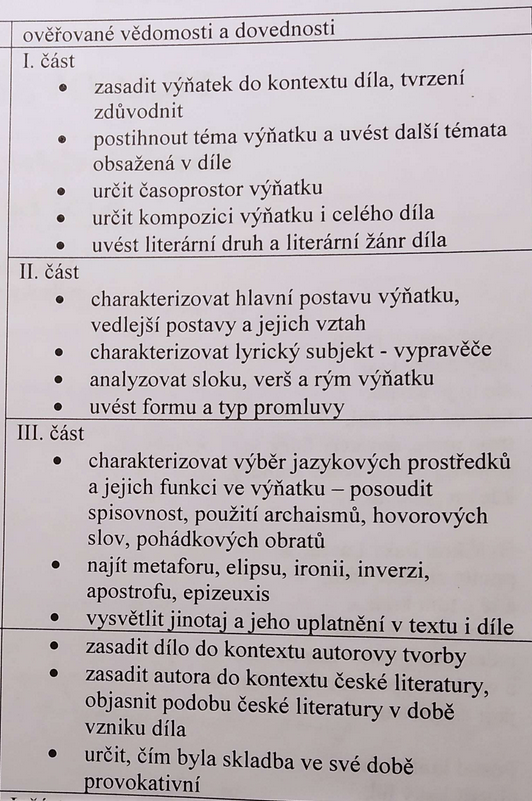 Satira (všehochuť) je způsob literárního nebo dramatického vyjádření, využívající komičnosti a výsměchu ke kritice nedostatků a záporných jevů jednotlivců, či samotné společnosti. Občas satira má za cíl nejen kritiku, ale zlepšení společnosti, např. inspirace sociálních reforem.Musel jí zamaskovat protože habsburská cenzuraKrál dobrotivý ale diktátor Tajemství pověz jen vrbě – omezení svobody slovavševědoucí vypravěč – vystupuje v er-formě, rozebírá a sleduje jednání všech postav, stojí „nad“ příběhemČeská literatura 1. poloviny 19. století – národní obrození (probudit národní vědomí a hrdost v rámci jednotlivých národů)prolínání romantismu s realismem – venkovská próza, idylické dětství, sny o lepším světěBožena Němcová (1820–1862) - BabičkaJosef Kajetán tylzařazení knihy do kontextu celého autorova díla:největší dílo, 1853vydáno posmrtněKritizuje habsburky a rakousko-uherskoKarel Havlíček Borovský (1821–1856) – Král Lávra, obrázky z rus, vyhnán do brixenu(exil), novinář, politik, spisovatel  
I. částTéma: královo tajemství, kritika hlouposti a krutosti panovníka, vláda absolutistického panovníkaČasoprostor: Irsko, královský dvůr, před dávnou dobouKompozice:   34 strof po 7 verších, rýmové schéma – ABCBDDB
		   chronologická   Literární druh a žánr: Lyricko-epický, satirická básnická skladbaII. částKrál Lávra: dobrý panovník, nechce, aby nikdo věděl jeho tajemství – stydí se za svoje uši(jako Ferdinand Dobrotivý)Kukulín:holič, čestný, spravedlivý, bojácný, smířený s osudem, utrápený s potřebou se svěřitKukulínova matka: vdova, milující matka, zachránila syna před šibenicímuzikant Červíček – hrál na basu a ztratil kolíček Typy promluv:  monolog krále, pásmo vypravěčeVypravěč: er-forma,  vševědoucí vypravěčVyprávěcí způsob: přímá řeč krále: „Přistup, synu/ Přísahej, že smlčíš...“Dominantní slohový postup: vyprávěcíIII. částjazykové prostředky a jejich funkce ve výňatkuknižní výrazy: povolán ku králi oslovení: synu familiární archaismus: baldachýn, smlčíš lidová mluvatropy a figury a jejich funkce ve výňatkupřirovnání: bledý jako stín hyperbola: na věčné časy, po všechny časy písňová forma           jinotaj – skrytá kritika